Консультация для родителей: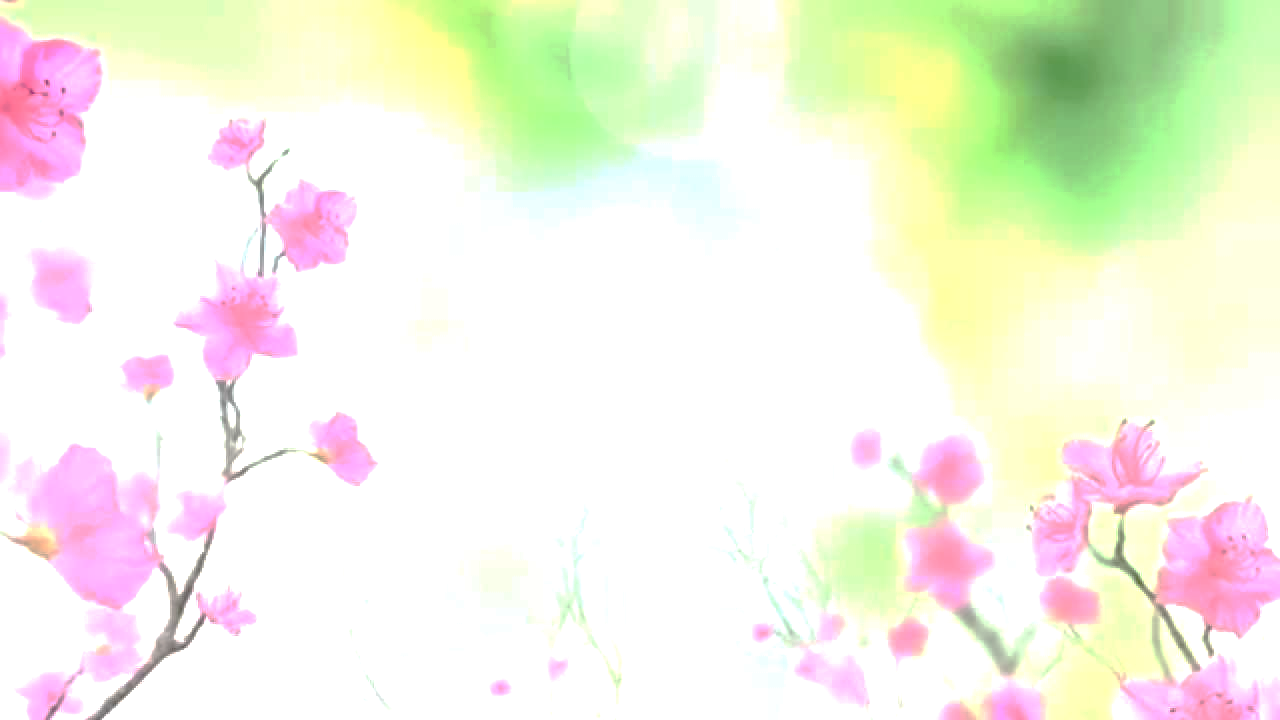 Роль семьи в развитии речи ребенка.Речь – это социальное явление, которое служит средством общения. Необходимым условием для формирования личности ребенка является правильное и своевременное речевое развитие, поскольку в процессе развития речи ребенок овладевает языком. С помощью речи малыш познает окружающий мир, накапливает знания, расширяет свой кругозор, а также познает нормы общественного поведения. Для того чтобы ребенок смог обучаться в школе грамотой, он должен усвоить речь в дошкольном возрасте.Многие родители считают, что устная речь ребенка формируется и развивается самостоятельно, без какого-либо специального воздействия и помощи со стороны взрослых. С раннего возраста ребенок должен слышать правильную речь, поскольку на данном примере будет формироваться его собственная речь. Родители должны знать, какое большое значение для ребенка имеет речь взрослых, и как именно нужно разговаривать с детьми. Взрослые должны говорить четко, не искажая слов и произнося каждый звук, не торопиться и не «съедать» слогов и окончаний слов. В противном случае ребенок слышит искаженную речь, например: Также нужно следить за правильностью постановки ударения, например: Необходимо четко произносить незнакомые, длинные и новые слова для ребенка, а также нужно объяснять их значение. Общее интеллектуальное развитие человека зависит от его речевых возможностей, поэтому взрослые должны понимать, что если не будут участвовать в процессе формирования детской речи, то это влечет за собой отставание в развитии ребенка. Чтение и письмо – это сложные навыки, требующие определенного уровня развития, в том числе и речевого. Если ребенок не достиг этого уровня, то вероятность большого количества ошибок при письме и чтении велика.Не смотря на это, нельзя сводить проблему формирования речи только к обучению грамоте, поскольку развитие речи является сложным процессом, в котором освоение письменной формы речи является только составной частью. Закрепление тех знаний и навыков, которые были приобретены ребенком на занятиях, а также общее развитие речи, психических функций  и расширение кругозора – это и есть цель домашних занятий с ребенком.Ежедневно перед родителями стоит задача в обогащении пассивного и активного словаря ребенка, а также в развитии у него грамматически правильной фразовой и связной речи.Ниже я хочу привести пример того, как проводить домашние задания по развитию речи. Для этого организовывать ничего специально не следует. Родителям не понадобятся сложные пособия и методики. Нужно лишь настроиться на ежедневную работу с ребенком и внимательно посмотреть вокруг себя или просто перед собой. Так как поводом или предметом для речевого развития детей может стать абсолютно любой предмет, явление природы, или привычные домашние дела, поступки, настроение. Безграничный материал могут предоставить детские игрушки, книжки, а именно картинки в них, мультфильмы.Итак, вы посмотрели перед собой и увидели, например, яблоко. Замечательно, считайте, что у вас в руках готовый методический материал для развития речи ребенка, причем любого возраста. Сначала устройте соревнование «подбери словечко» (яблоко какое? – сладкое, сочное, круглое, блестящее, большое, спелое, душистое, желтое, тяжелое, вымытое и т.д.).Если вы пригласите других членов семьи или друзей вашего ребенка, то игра пройдет интереснее. Тот, кто придумал следующее слово – откусывает кусочек яблока.А пока оно еще целое, его можно срисовать и заштриховать цветным карандашом – это полезно для пальчиков. Готовая картинка может украсить стену в детской комнате.Следующая игра будет называться «Вспомни сказку». (В каких сказках упоминаются яблоки? – «Гуси-лебеди», «Белоснежка и семь гномов», «Молодильные яблочки» и др.) Тут за правильный ответ можно заслужить целое яблоко.А когда в руках несколько яблок, самое время их рассмотреть повнимательней и сравнить между собой – это игра с союзом «а» - «Сравни два яблока» (1 яблоко желтое, а 2 – красное; одно сладкое, а другое – кислое; у первого коричневые семечки, а у второго – белые и т. д.)Точно также любой предмет, ситуация или впечатление могут стать материалом и поводом для развития речи.На прогулке вы можете прививать знания и закреплять у ребенка речевые навыки по различным темам: «Одежда», «Обувь», «Осень», «Зима», «Весна», «Лето», «Город», «Транспорт», «Птицы» и др.Безусловно, полезно проводить разнообразные наблюдения за погодой, сезонными изменениями в природе, растениями, птицами, животными, людьми. Все это нужно комментировать, обсуждать с ребенком в виде беседы. Экспериментальные опыты, которые изучают свойства снега, воды, песка, травы, росы, способствуют расширению кругозора ребенка, а вместе с ним и словарь существительных, глаголов и прилагательных. Новые, незнакомые ребенку слова следует объяснить и повторить несколько раз, а также научить ребенка понятно говорить их.Полезно вслушиваться в звуки улицы: шелест листьев, шум шагов, гудение машин, голос птиц, звуки ветра, дождя, снега, града, поскольку это развивает слуховое внимание ребенка. Также ему будут интересны такие игры как: «О чем рассказала улица?», «Помолчи и расскажи, что услышал», «Внимательные ушки», «Кто позвал?».На кухне, у вас появляется возможность развивать словарь, грамматику, фразовую речь ребенка по следующим темам: «Посуда», «Продукты питания», «Бытовая техника», «Фрукты», «Овощи» и др. Например, выясните у ребенка, где растут овощи, вспомните вместе названия различных блюд из овощей (гороховый суп, картофельное пюре).Детям нужно все рассказывать и комментировать: названия продуктов, какое блюдо вы готовите, какие действия при этом совершаете («нарезаю», «перемешиваю», «солю», «обжариваю» и т. д., часто бывает так, что дети заменяют эти действия общими словами «готовит» или «делает»). Не ограничивайтесь примитивным бытовым словарем, предлагайте ребенку все новые и новые слова. Старайтесь, чтобы он запоминал и повторял их за вами.Также называйте свойства (цвет, форму, размер, вкус) продуктов (горячий, остывший, сладкий, острый, свежий, черствый и т. д.). Задавайте ребенку соответствующие вопросы («Попробуй, какой получился салат?», «Что мы еще забыли положить в суп?», «Какую морковку выберем?» и др.). Подводите его к тому, чтобы он повторял ваши слова. Поручите ему посильную помощь на кухне и пусть рассказывает вам о том, что он делает, ведь в деятельности речевой материал усваивается значительно быстрее и естественнее.На даче перед вами открывается простор для словарной и грамматической работы по темам «Весна», «Лето», «Осень», «Растения сада», «Цветы», «Деревья», «Насекомые», «Ягоды», «Весенние (летние, осенние) работы в саду» и др.Особенно ценные и наглядные наблюдения, впечатления, речевые навыки – это те, которые был получены на даче. Ведь они остаются в памяти у ребенка на всю жизнь. Только здесь ребенок в естественных условиях усвоит значение глаголов «вскопать», «подрыхлить», «прополоть», «удобрить» и многих других. В живую увидит растения в разную пору их вегетативного периода (рост, цветение, плодоношение, увядание), а не на картинке. Узнает, как и где вырастают ягоды, овощи и фрукты, каким трудом дается урожай.Даже если названия цветов, кустарников, овощей кажутся вам сложными для ребенка, все равно почаще называйте их вслух (нарцисс, примула, жимолость, гладиолус, патиссон и др.). На первых порах они пополнят пассивный словарь ребенка, он будет их знать. Постепенно эти слова перейдут и в активное употребление и существенно обогатят словарный запас.Практически на любом наглядном и окружающем вас материале могут быть проведены такие речевые игры как: «Четвертый лишний», «Чего не стало?», «Что поменялось местами?», «Что изменилось?», «Подбери пару», «Кому что подходит?», «Назови ласково», «Преврати в огромное», «Подбери 5 признаков», «Угадай о чем я говорю», «Скажи наоборот» и т.д.Не стоит упускать малейшего повода что-то обсудить с ребенком. Одностороннее «говорение», без диалога – малополезно, неважно, кто при этом молчит: ребенок или взрослый. В первом случае у детей не развивается активная речь, во втором – пассивная (умение слушать, слышать, понимать речь; своевременно и правильно выполнять речевую инструкцию; вступать в партнерские отношения).При современном ритме жизни все труднее становится найти время для занятий со своими детьми. Но, например, простое чтение перед сном не только положительно повлияет на развитие речи и кругозора ребенка, но и скажется на школьных отметках по чтению и литературе. Создайте новую семейную традицию взамен просмотра телевизора. Ведь когда мы смотрим телевизор – ребенок молчит, я уж не говорю о содержательной части телепередач. А когда читается книга, то невольно возникают вопросы, на которые нужно ответить, что-то обсудить, таким образом, получается беседа, ситуация общения. Семейное чтение «на ночь» применимо не только к дошкольникам, но и к школьникам. Такая семейная традиция отразится не только на речи, но и на ваших отношениях с ребенком.Важно отметить, что занятия станут наиболее успешными, если они доставляют удовольствие. Должен быть положительный эмоциональный настрой, поскольку занятия по принуждению, при негативном отношении к ним со стороны ребенка не могут дать положительного результата.«скока»вместосколько«ложи»вместоклади«заплотишь»вместозаплатишь«балов`аться»,а не«б`аловаться»,«свёкла»а не«свекл`а».